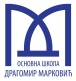 Основна школа„Драгомир Марковић“Дел. број: 865Датум: 29.07.2016.годинеК Р У Ш Е В А ЦПОЗИВ ЗА ПОДНОШЕЊЕ ПОНУДЕНАЗИВ НАРУЧИОЦА: Основна школа „Драгомир Марковић“.АДРЕСА: Ћирила и Методија 3ИНТЕРНЕТ АДРЕСА НАРУЧИОЦА: http://www.osdragomir.yolasite.comВРСТА НАРУЧИОЦА: установа - просвета.ВРСТА ПОСТУПКА ЈАВНЕ НАБАВКЕ: поступак јавне набавке мале вредности.ВРСТА ПРЕДМЕТА: добра.ОПИС ПРЕДМЕТА ЈАВНЕ НАБАВКЕ: електрична енергија.НАЗИВ И ОЗНАКА ИЗ ОПШТЕГ РЕЧНИКА НАБАВКЕ: 09310000- електрична енергија.КРИТЕРИЈУМ ЗА ДОДЕЛУ УГОВОРА: Најнижа понуђена цена.НАЧИН ПРЕУЗИМАЊА КОНКУРСНЕ ДОКУМЕНТАЦИЈЕ ОДНОСНО ИНТЕРНЕТ АДРЕСА ГДЕ ЈЕ КОНКУРСНА ДОКУМЕНТАЦИЈА ДОСТУПНА:Конкурсна документација се преузима и доступна је на интернет адреси Портала за јавне набавке portal.ujn.gov.rs и на интернет адреси Наручиоцаhttp://www.osdragomir.yolasite.com  Преузимање је бесплатно.Конкурсна документација се може преузети лично у просторијама наручиоца на адреси: Основна школа „Драгомир Марковић“, ул. Ћирила и Методија бр. 3, 37000 Крушевац, сваког радног дана (понедељак-петак) од 08,00 до 14,00 часова, до дана и часа истека рока за подношење понуда. НАЧИН ПОДНОШЕЊА ПОНУДЕ И РОК ПОДНОШЕЊА ПОНУДЕ:Понуду понуђач подноси у затвореној коверти - омоту оверену печатом са назнаком: "Понуда за јавну набавку добара – електричне енергије,  број 1/2016 - НЕ ОТВАРАТИ". На полеђини коверте понуђач је дужан да назначи назив, адресу, телефон и контакт особу. Понуде се могу достављати поштом или лично на адресу: Основна школа „Драгомир Марковић“, ул. Ћирила и Метоија бр. 3, 37000 Крушевац, сваког радног дана (понедељак-петак) од 08,00 до 14,00 часова.Крајњи рок за достављање понуда је 08.08.2016. године до 11,00 часова.МЕСТО, ВРЕМЕ И НАЧИН ОТВАРАЊА ПОНУДЕ:Јавно отварање понуда обавиће се дана 08.08.2016. године са почетком у 12,00 часова у ОШ „Драгомир Марковић“ Крушевац, улица Ћирила и Методија бр. 3, у просторијама школе. УСЛОВИ ПОД КОЈИМА ПРЕДСТАВНИЦИ ПОНУЂАЧА МОГУ УЧЕСТВОВАТИ У ПОСТУПКУ ОТВАРАЊА ПОНУДА:Представник понуђача, пре почетка јавног отварања понуда дужан је да поднесе Комисији за јавну набавку писмено овлашћење за учешће у поступку јавног отварања понуда, које је заведено код понуђача, оверено печатом и потписано од стране одговорног лица понуђача.РОК ЗА ДОНОШЕЊЕ ОДЛУКЕ О ДОДЕЛИ УГОВОРА: 10 дана од дана јавног отварања понуда.КОНТАКТ ОСОБA: Горан Добрић, тел. 037/446-890; 446-891, факс бр. 037/446-890, e-mail: http://www.osdragomir.yolasite.com	КОМИСИЈА ЈНМВ  1/2016